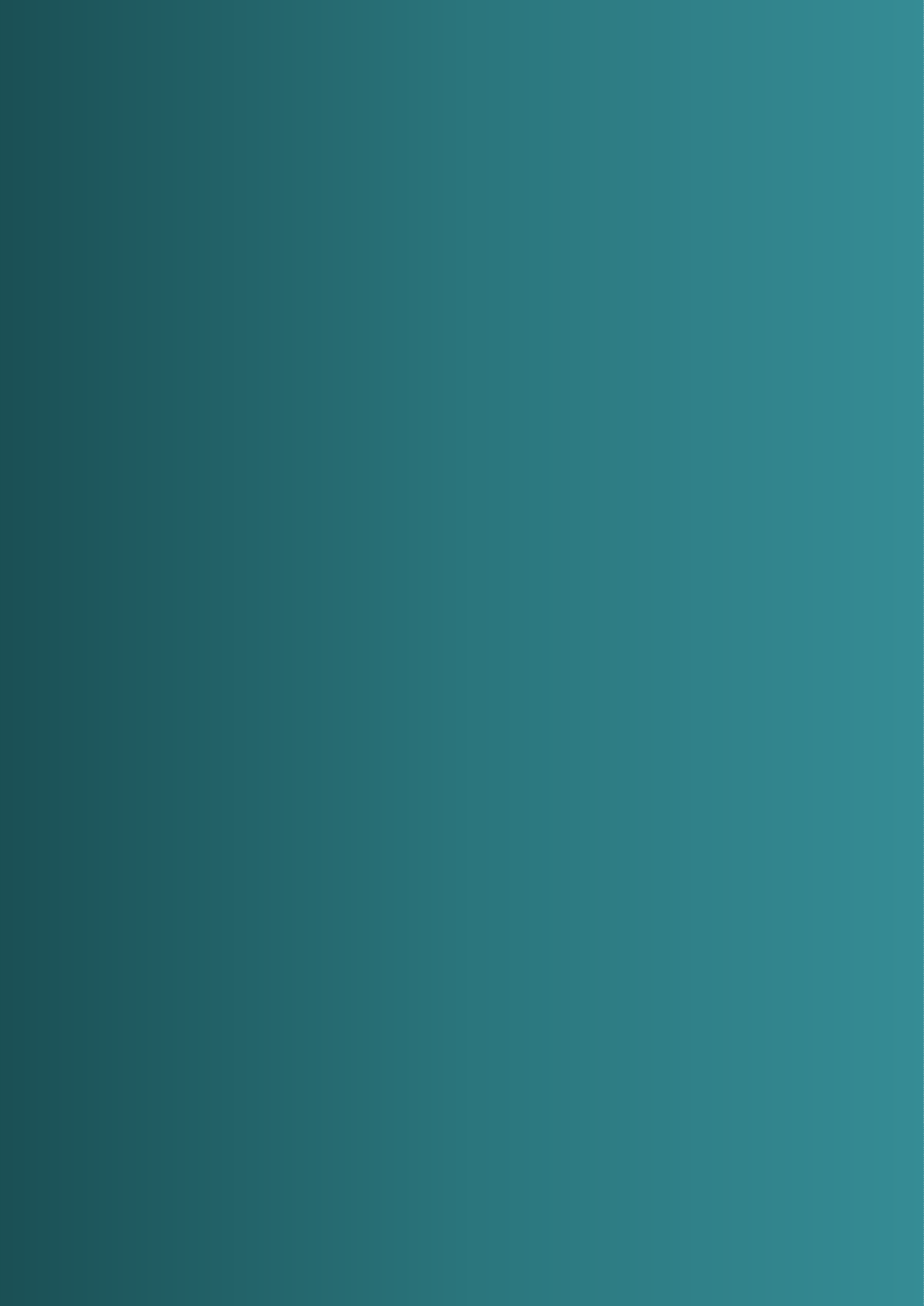 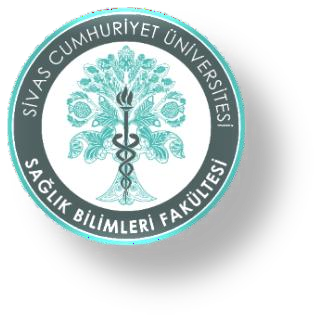 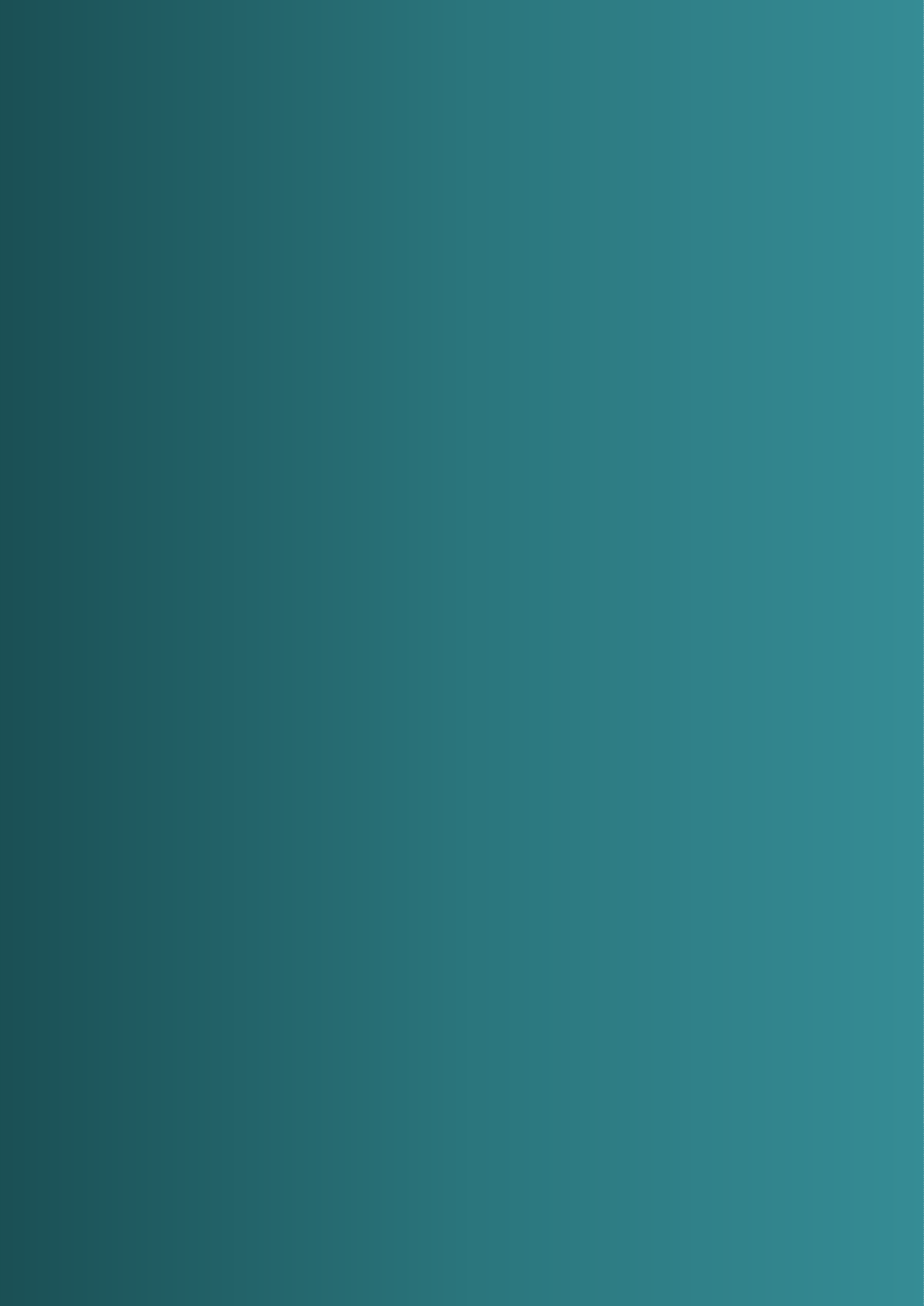 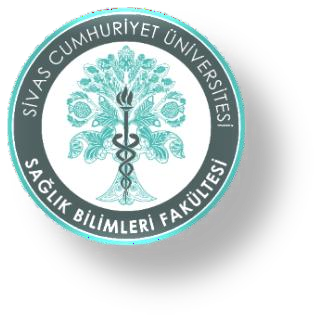 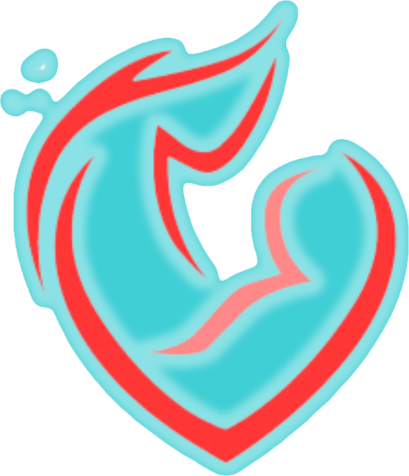 2022-2023 EĞİTİM-ÖĞRETİM YILIBAHAR   YARI YILIEBELİK BÖLÜMÜ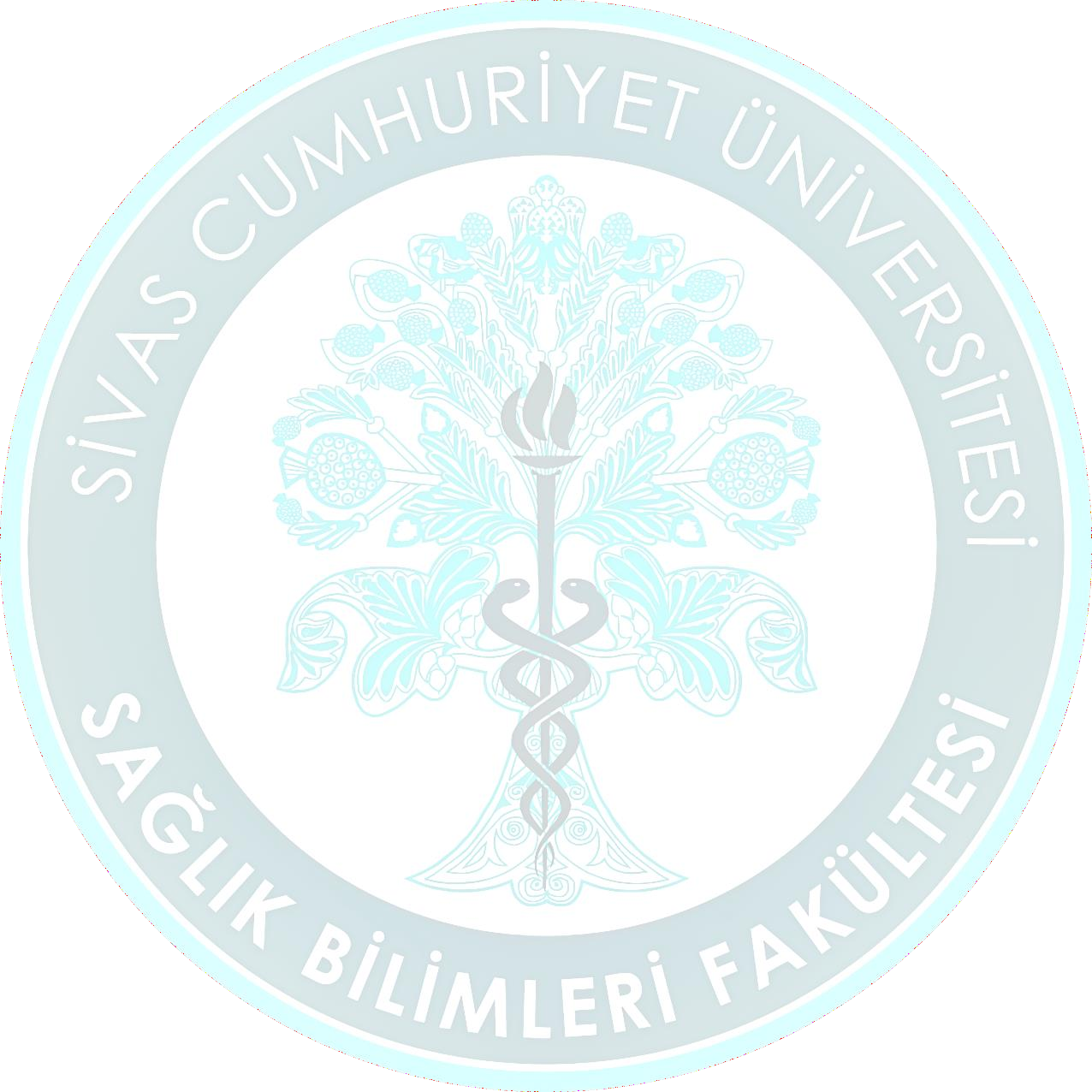 EĞİTİM   REHBERİSİVAS CUMHURİYET ÜNİVERSİTESİ SAĞLIK BİLİMLERİ FAKÜLTESİ EBELİK BÖLÜMÜ EĞİTİM REHBERİA-Sağlık Bilimleri FakültesiGenel TanıtımıSivas Cumhuriyet Üniversitesi Sağlık Bilimleri Fakültesi Bakanlar Kurulu’nun 21.05.2007 tarih ve 12141 sayılı kararı gereğince kurulmuştur. Yükseköğretim Kurulu’nun 21.11.2007 tarih ve 31521 sayılı yazısı ile Hemşirelik, Ebelik, Beslenme ve Diyetetik, Fizyoterapi ve Rehabilitasyon Bölümlerinin Fakülteye bağlı bölümler olarak açılması kabul edilmiştir. Fakültemizin Sağlık Yönetimi Bölümü Yükseköğretim Kurulu’nun 19.02.2008 tarih ve 3627 sayılı yazısı gereğince, Dil ve Konuşma Terapisi ile Odyoloji Bölümleri Yükseköğretim Kurulu Başkanlığı'nın 24.11.2016 tarih ve 758500160-101.03.01-74328 sayılı yazısı gereğince açılmıştır.Fakültemizde halen Hemşirelik, Ebelik, Sağlık Yönetimi ve Fizyoterapi ve Rehabilitasyon Bölümlerinde lisans eğitimi yanı sıra lisansüstü eğitim-öğretim faaliyetleri de yürütülmektedir.Yerleşim, OlanaklarÜlkemizin yüzölçümü bakımından ikinci büyük şehri olan Sivas'ta kurulan Sivas Cumhuriyet Üniversitesi, Cumhuriyetin kuruluşunun 50. yılı anısına, 1974 yılında kanunlaşarak 11000 dönüm arazi üzerinde kurulmuştur 1974 yılında Tıp Fakültesi ile eğitime başlayan Sivas Cumhuriyet Üniversitesi bünyesinde bugün,18 Fakülte, 4 Enstitü, 1 devlet konservatuarı, 4 Yüksekokul, 14 Meslek Yüksekokulu ile 44.831 öğrenciye hizmet vermektedir.Sağlık Kültür Daire Başkanlığına bağlı olarak çalışan Mediko-Sağlık Merkezi 03.02.1984 Tarih ve 18301 sayılı “Yüksek Öğretim Kurumları Mediko-Sosyal Sağlık, Kültür ve Spor İşleri Dairesi Uygulama Yönetmeliği” doğrultusunda öğrencilerimize ve çalışanlarımıza hizmet vermektedir. Sağlık merkezi hastanemizde bulunan kliniklerle iş birliği içerisindedir.Üniversitemiz yerleşkesinde Kredi ve Yurtlar Kurumu tarafından işletilen 2402'i kız, 1620'si erkek olmak üzere toplam 4022 kapasiteli yurtlar bulunmaktadır. Ayrıca Üniversiteye ait Öğrenci Konuk Evinde 172 öğrenci barınabilmektedir.Sağlık Bilimleri Fakültesi Organizasyon Şeması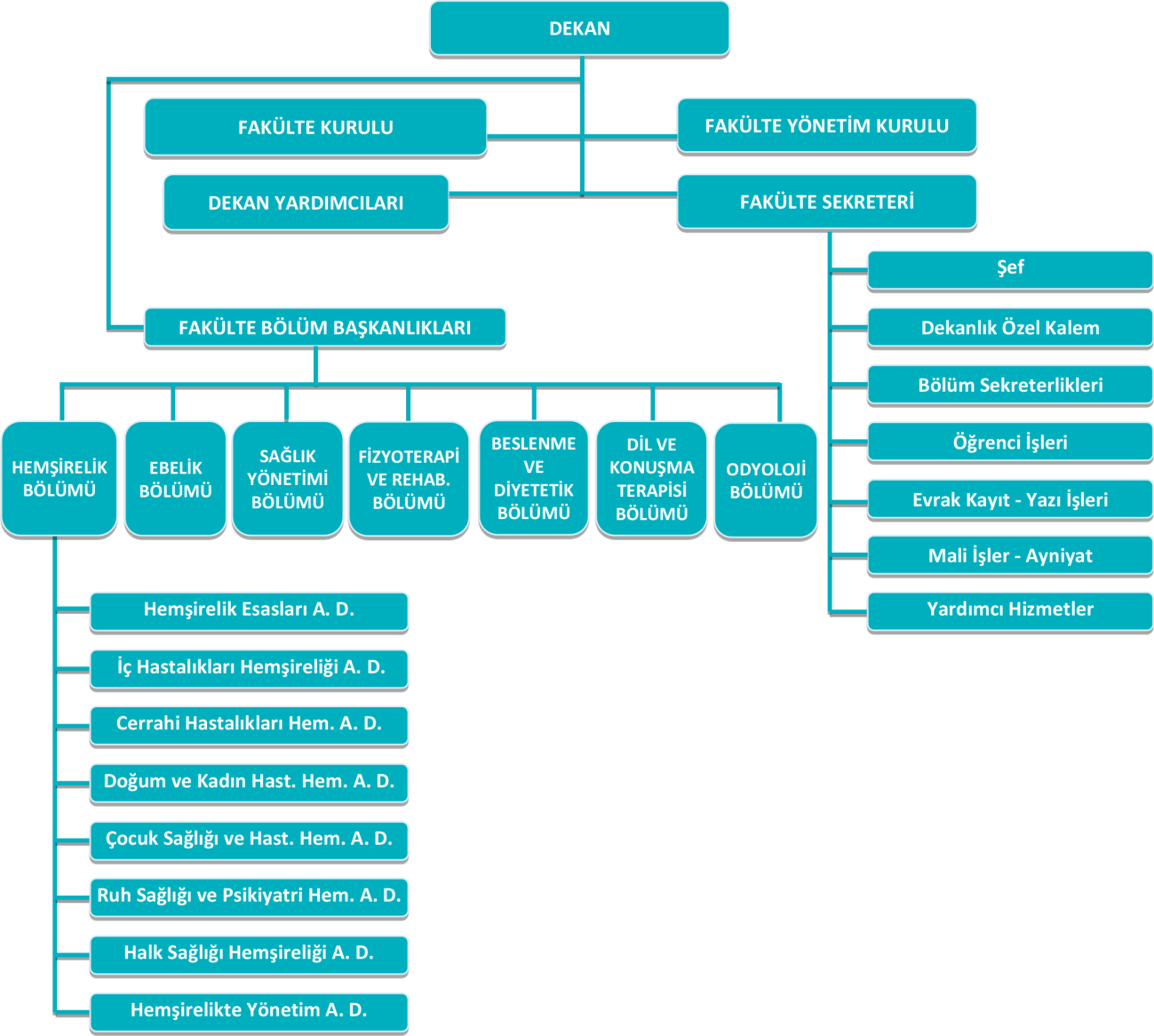 MisyonuYaşam boyu öğrenmeye odaklı, toplumun sağlık düzeyini geliştirmeyi hedef edinen, mesleki alanda yetkin, evrensel ve kültürel etik değerlere saygılı, ekip anlayışını benimsemiş, profesyonel yaşamında bilimi ve bilimsel yaklaşımları rehber gören sağlık profesyonellerini yetiştirmek.VizyonuTopluma kaliteli sağlık hizmeti sunacak nitelikli insan gücü yetiştiren öncü bir fakülte olmak.B-EBELİK BÖLÜMÜGenel TanıtımıSivas Cumhuriyet Üniversitesi Sağlık Bilimleri Fakültesi Ebelik Bölümü 1997-1998 eğitim öğretim yılında Sağlık Yüksekokulunun bir bölümü olarak açılmış olup ilk mezunlarını 2001 yılında vermiştir. 2007-2008 eğitim öğretim yılı itibari ile Sağlık Bilimleri Fakültesi kurulmuştur. 2008 yılında Sağlık Yüksekokulu kapatılmış ve aynı yılın Nisan ayında Ebelik Bölümü Sağlık Bilimleri Fakültesine aktarılmıştır. Sivas Cumhuriyet Üniversitesi Sağlık Bilimleri Enstitüsü bünyesinde Ebelik Anabilim Dalı Tezli, Tezsiz Yüksek Lisans Programı ve Doktora programı yürütülmektedir. 2003-2004 eğitim öğretim yılından itibaren Ebelik Anabilim Dalı kurulup Tezli Yüksek Lisans programı açılmış olup öğrenci alımına devam etmektedir. 19.06.2014 tarihinden itibaren Ebelik Anabilim Dalı Tezsiz Yüksek Lisans programı açılmıştır. 2016-2017 eğitim öğretim yılından itibaren Ebelik Anabilim Dalı Doktora programı açılmış olup öğrenci alımı devam etmektedir. Bölümümüzde 2022 yılı itibari ile 5 Doçent kadrosunda 1 Doktor Öğretim Üyesi kadrosunda toplam 6 Doçent, 1 Öğretim Görevlisi ve 4 Araştırma Görevlisi tam zamanlı çalışmaktadır.MisyonuMesleki bilgi ve becerileri, insani değerleri ve bilimsel yaklaşımıyla ebelik alanında yetkin ebeler yetiştirmek, araştırma faaliyetlerini yürütmek ve sağlık hizmetlerine katkı vermektir.VizyonuEbelik alanında nitelikli mezunlar yetiştiren, bilimsel gelişime önderlik eden, ulusal ve uluslararası alanda tanınan, öncü bir bölüm olmaktır.Eğitim AmaçlarıEğitim Amacı 1Ebelik hizmetlerinin sunulduğu alanlarda, toplum sağlığın korunması ve geliştirilmesine yönelik gerekli bilgi becerileri kazanır.Eğitim Amacı 2Güncel mesleki bilgi ve becerileri araştıran, eleştirel düşünce gücüne sahip ve sürekli gelişim anlayışı içerisinde alana özgü çalışmalara katkı sağlar.Eğitim Amacı 3Ekip iş birliğini ve iletişimini güçlendirerek, meslek etiği bilinci ile nitelikli ebelik hizmeti sunumuna katkı sağlar.Program ÇıktılarıEbelik mesleğinin, yasal hak, yetki ve sorumluluklarını bilir ve mesleki etik kurallar, mevzuat ve yönetmelikler doğrultusunda kuramsal ve uygulama bilgilerini kendi alanında kullanır.Gebelik öncesi, gebelik, doğum ve doğum sonrası dönemde, kadının, yenidoğanın, ailenin; fiziksel, ruhsal, sosyal, spiritüel sağlığını koruma ve geliştirme konusunda, güncel bilgi ve beceriye sahiptir.Ebelik hizmetlerinin sunulduğu tüm alanlarda, toplum sağlığını korumak ve geliştirmek için sağlık eğitimi, danışmanlık ve bakım hizmetlerini, ebelik bakım sürecini kullanarak, bütüncül bir yaklaşımla uygular.Normal doğumları kendi sorumluluğunda yaptırır. Gebelik öncesi, gebelik, doğum ve doğum sonrası süreçte kadının, yenidoğanın, ailenin, normalden sapma durumlarını; eleştirel düşünme, problem çözme, kanıta dayalı karar verme becerilerini kullanarak erken dönemde tanılar ve gerekli girişimlerde bulunur.Kadın ve ailesi merkezde olacak şekilde, multidisipliner sağlık ekibi, diğer disiplinler ve mesleki örgütlerle etkili iletişim becerilerini kullanarak iş birliği halinde çalışır.Sağlığın korunması ve geliştirilmesi, tedavi ve rehabilitasyon süreçlerinde, yaşam boyu öğrenme becerilerini kullanarak güncel gelişmeleri, bilişim, iletişim ve bakım teknolojilerindeki gelişmeleri takip eder ve uygulamalarında kullanır.Mesleki bilgi ve becerilerini geliştirilmesine yönelik ulusal, uluslararası yayın ve bilimsel etkinlikleri takip eder.Sağlık ekibinin bir üyesi olarak, ebelik mesleğine ve topluma katkı sağlamak için bilimsel araştırma, proje ve etkinliklerde yer alır.Akademik Kadro  Doç.Dr. BÜŞRA CESURDoç.Dr. GÜLBAHTİYAR DEMİRELDoç.Dr. GÜLSEREN DAĞLARDoç.Dr. ÖZLEM DURAN AKSOYDoç.Dr. ŞÜKRAN ERTEKİN PINARDoç.Dr. ZELİHA BURCU YURTSALÖğretim Görevlisi SEMA BİÇERAraştırma Görevlisi ESRANUR ÇEVİK YILDIZAraştırma Görevlisi MERVE KURTAraştırma Görevlisi MERVE AYŞE BOZKURTAraştırma Görevlisi SULTAN UÇUKUygulama AlanlarıSivas Cumhuriyet Üniversitesi Kadın Doğum ve Çocuk HastanesiSivas Numune HastanesiMedicana Sivas HastanesiKardeşler Aile Sağlığı MerkeziMehmet Akif Ersoy Aile Sağlığı MerkeziSivas Merkez Kadıburhanettin Aile Sağlığı MerkeziSivas Medikososyal Aile Sağlığı MerkeziŞeyh Şamil Aile Sağlığı MerkeziAydoğan Aile Sağlığı Merkeziİbni Sina Toplum Sağlığı MerkeziC- Ebelik Bölümü Eğitim ProgramıKabul KoşullarıBu bölüme girmek isteyen öğrenciler Öğrenci Seçme ve Yerleştirme Merkezi (ÖSYM) tarafından yapılan Yükseköğretime Geçiş Sınavını kazanmak zorundadır. ÖSYM sınav sonucuna göre ve öğrencilerin tercihleri doğrultusunda yerleştirme yapmaktadır. Bu bölüme lise ve dengi okul mezunu kız öğrenciler başvurabilirler.Mezuniyet Koşulları • En az 100 doğum öncesi muayeneyi içerecek şekilde gebe kadınlara danışmanlık yapmak.• En az 40 gebe kadına doğum öncesi bakım vermek ve izlemini yapmak.• Yardımsız en az 40 doğum yaptırmak. Doğum yapan kadın sayısı az ise, yardımsız en az 30 doğum yaptırmak ve 20 doğuma yardım etmek.• Makat doğuma aktif katılmak. Makat doğum mümkün olmadığı takdirde simülasyonla yaptırmak.• Epizyotomi sonrası veya basit perianal yırtılmalara dikiş atmak ve gerektiğinde bu durumu simülasyon şeklinde yapmak.• Gebelik, doğum ya da doğum sonrası dönemde risk altında olan 40 kadına bakım vermek ve izlemek.• En az 100 lohusayı ve sağlıklı yenidoğan bebeği fiziksel muayeneyi de içerecek şekilde izlemek ve bakımını vermek.• Özel bakım gerektiren, prematüre, postmatüre, düşük doğum ağırlıklı veya hasta bebekler dahil olmak üzere yeni doğan bebeklerin gözlem ve bakımını yapmak.• Jinekoloji ve obstetri alanlarında sağlığı koruyacak ve geliştirecek eğitim, teorik bilgi ve klinik uygulamayı içerecek şekilde bakım vermek ve patolojik durumu olan kadınların bakımını yapmak.2022-2023 Eğitim-Öğretim Yılı Akademik TakvimiEbelik Bölümü Eğitim Müfredatı ve Ders Bilgi Paketi TanımlamalarıMüfredat derslerini içeren tablolar aşağıda yer almakta olup, dersler hakkında detaylı bilgi için aşağıdaki linki tıklayarak açılan sayfada sol taraftaki menüden dersler sekmesini seçip ders kodları başında yer alan” info ()” simgesini tıklayarak dersler hakkında detaylı bilgi alabilirsiniz. 2022 yılı öncesi geçerli müfredat için dersler sekmesi içinde sağ kısımda yılları seçerek detaylı bilgi alabilirsiniz.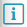 https://obs.cumhuriyet.edu.tr/oibs/bologna/index.aspx?lang=tr&curOp=showPac&curUnit=41&curSunit=253Seçmeli Ders ListesiD-SİVAS CUMHURİYET ÜNİVERSİTESİ SAĞLIK BİLİMLERİ FAKÜLTESİ LİSANS ÖĞRETİMİ SINAV UYGULAMA USUL VE ESASLARIBİRİNCİ BÖLÜMAmaç, Kapsam, Dayanak ve Tanımlar Amaç Madde 1- Sağlık Bilimleri Fakültesi Lisans Öğretimi Sınav Uygulama Usul ve Esaslarının amacı,Sivas Cumhuriyet Üniversitesi Sağlık Bilimleri Fakültesi lisans programlarında yer alan derslere aitsınavların hazırlanmasına ve uygulanmasına ilişkin usul ve esasları düzenlemektir.Kapsam Madde 2- Bu sınav uygulama usul ve esasları; Sivas Cumhuriyet Üniversitesi Sağlık BilimleriFakültesinin tüm bölümlerinde yürütülmekte olan lisans programlarında yapılacak olan sınavlardaöğrencilerin ve öğretim elemanlarının uyması gereken hususları içerir. Dayanak Madde 3- Bu usul ve esaslar, Sivas Cumhuriyet Üniversitesi Ön Lisans ve Lisans Eğitim-Öğretimve Sınav Yönetmeliğinin (Madde33,34,35,36,37,38,41) ilgili maddeleri uyarınca hazırlanmıştır. Tanımlar Madde 4- Bu usul ve esaslarda geçen;a) Üniversite: Sivas Cumhuriyet Üniversitesini,b) Rektörlük: Sivas Cumhuriyet Üniversitesi Rektörlüğünü,c) Senato: Sivas Cumhuriyet Üniversitesi Senatosunu,ç) Fakülte: Sivas Cumhuriyet Üniversitesi Sağlık Bilimleri Fakültesini,d) Dekan: Sivas Cumhuriyet Üniversitesi Sağlık Bilimleri Fakültesi Dekanınıe) Bölüm Başkanı: Sağlık Bilimleri Fakültesi bünyesindeki bölümlerin bölüm başkanlarını,f)Fakülte Kurulu: Sivas Cumhuriyet Üniversitesi Sağlık Bilimleri Fakültesi Fakülte Kurulunu,g) Fakülte Yönetim Kurulu: Sivas Cumhuriyet Üniversitesi Sağlık Bilimleri Fakültesi YönetimKurulunu,h) Sınavlar: Sivas Cumhuriyet Üniversitesi Ön Lisans ve Lisans Eğitim-Öğretim ve SınavYönetmeliği ilgili maddeleri gereğince yapılacak sınavları,ı)Sınavdan sorumlu öğretim elemanı: Sınav yapılacak dersi vermekle sorumlu öğretimelemanlarını,i)Sınav için görevlendirilen öğretim elemanı: Sınav programında yer alan sınavlarınuygulanmasında ilgili bölüm başkanlığınca görevlendirilen öğretim üyesi ve/veya öğretim elemanınıj) Komisyon: Sınava itirazı incelemek üzere ilgili Bölüm Başkanı tarafından oluşturulankomisyonu ifade eder.İKİNCİ BÖLÜMSınavların Şekli ve Sınavların Hazırlanması, Sınavların Şekli ve Hazırlanması Madde 5-(1) Sınavlar, Sivas Cumhuriyet Üniversitesi Ön Lisans ve Lisans Eğitim-Öğretim ve SınavYönetmeliği ilgili maddeleri ve Sağlık Bilimleri Fakültesi Lisans Öğretimi Sınav Uygulama Usul ve Esaslarıçerçevesinde Bölüm başkanlıkları tarafından hazırlanacak sınav programına göre yapılır.(2) Bölüm başkanlıkları tarafından hazırlanan, sınav tarihleri ve sınav salonu bilgilerini içerensınav programı, sınavlar başlamadan en geç bir hafta önce öğrencilere duyurulur. (3) Sınavlar sınav programında ilan edilen sınav salonlarında yapılır. Üniversite binalarıdışındaki alanlar sınav salonu olarak belirlenemez.(4) Sınav programında öğrencinin bir eğitim-öğretim döneminde gireceği sınavlar arasındasınavsız gün vermek mecburiyeti yoktur.(5) Sınavlar, yazılı şekilde yapılır. Ancak müfredat programındaki dersin özelliğine göre sözlü yada uygulama sınavı şeklinde de yapılabilir. Sözlü sınavlar bir tutanakla kayıt altına alınmalıdır.(6) Sınavlar, dersin sorumlu öğretim elemanları tarafından hazırlanır.(7) Birden fazla öğretim elemanı tarafından aynı müfredat ile verilen derslerin sınavlarındasorular, “ortak” olmalı ve ilgili ders sorumlu öğretim elemanları tarafından eşit katkıyla hazırlanır.(8) Hazırlanan sınav soru kâğıdında; sınavın adı, sınav tarihi, soru grubu, soru sayısı, puanlama,sınav süresi, varsa seçmeli sorular ve gerekli tüm uyarılar yazılı olarak belirtilir.(9) Sınav süreleri soruların içeriği dikkate alınarak, iki saati geçmemek üzere sınavdan sorumluöğretim elemanları tarafından belirlenir.(10) Sınavdan sorumlu öğretim elemanı/elemanları tarafından belirlenen sınav süresi, sınavtarihinden en geç 15 gün önce Bölüm Başkanlığına bildirilir.(11) Sınav sorularının güvenliği sınavdan sorumlu öğretim elemanı/elemanlarına aittir.ÜÇÜNCÜ BölümSınavların Uygulanmasında Öğrencilerin, Öğretim Üyesi ve Öğretim ElemanlarınınSorumlulukları Sınavların Uygulanmasında Öğretim Üyesi ve Öğretim Elemanlarının Sorumlulukları Madde 6- (1) Sınavların güvenli bir şekilde uygulanabilmesi için Bölüm Başkanlıkları tarafından sınavtakvimine uygun olarak yeterli sayıda öğretim üyesi ve/veya öğretim elemanı görevlendirmesi yapılır.Sınavlar, bu işle görevlendirilmiş öğretim elemanlarının gözetiminde yapılır. (2) Sınav salonunda sınav için görevlendirilen öğretim elemanları ve ilgili dersin sorumluöğretim üyesi dışında yabancı bir kişi bulundurulamaz.(3) Sınav için görevlendirilen öğretim elemanları sınavdan en az 15 dakika önce sınavdansorumlu öğretim üyesi ile iletişime geçerek, (soru/cevap kağıtları ve yoklama kağıdından oluşan) sınavevrakını teslim alır ve görevli olduğu salona gider. Sınavdan sorumlu öğretim üyesi, sınav evrakınısalonlarda bizzat teslim etmeyi tercih ederse görevlendirilen öğretim elemanları sınav salonunagiderek salonu hazır hale getirirler.(4) Geçerli mazeret bildirmeden göreve gelmeyen öğretim elemanları sınavdan sorumluöğretim elemanı/elemanları tarafından düzenlenen bir tutanakla Bölüm Başkanlığı’na bildirilir.(5) Sınav için görevlendirilen öğretim elemanları, sınav saatinden en az 5 dakika önce gereklikontrolleri yaparak öğrencilerin sınav düzenine uygun olarak sınav salonlarına yerleşmelerinisağlamalıdır.(6) Sınav için görevlendirilen öğretim elemanları sınavın güvenli bir şekilde geçmesindensorumlu olup, oturma düzeninin sağlanmasında yetkilidirler. Sınav için görevlendirilen öğretimelemanları, gerek sınav başlamadan gerekse sınav süresince her hangi bir sebep göstermeksizin, uygungördüğü öğrencinin yerini değiştirebilirler.(7) Öğrencilerin sınava ilişkin soruları sınavdan sorumlu öğretim elemanı/elemanları veyasınav için görevlendirilen öğretim elemanları tarafından ve herkesin duyabileceği şekildecevaplanmalıdır. Sorulara ilişkin olarak yapılan bir açıklama tüm sınav salonlarında tekrarlanmalıdır.(8) Sınav için görevlendirilen öğretim elemanları sınavda kopya çekme girişiminde bulunan/çeken öğrenci hakkında mutlaka tutanak tutmalıdır. Bu tutanak, sınavdan sorumlu öğretim elemanı/elemanları tarafından kopya kanıtlarıyla birlikte Bölüm Başkanlığı aracılığı ile Dekanlığa iletilmelidir.(9) Sınav için görevlendirilen öğretim elemanları zorunlu haller dışında, sınav salonunu terketmemeli ve diğer sınav salonlarına girmemelidir.(10) Sınav için görevlendirilen öğretim elemanları sınav süresince öğrencileri tedirgin edecekhareketlerden kaçınmalı ve gerekli olmadıkça kendi aralarında konuşmamalıdır. Cep telefonları sessizkonumda olmalı ve sınav esnasında kullanılmamalıdır.(11) Sınav için görevlendirilen öğretim elemanları sınav salonunda herhangi bir şeyokumamalı ve özel işleri ile ilgilenmemelidir.(12) Sınav için görevlendirilen öğretim elemanı sınav kağıtlarının güvenli bir şekilde sınavsalonuna getirilmesinden, öğrencilere verilmesinden ve toplanarak sınavdan sorumlu öğretimelemanına/elemanlarına bir tutanakla teslim edilmesinden sorumludur. (13) Sınavdan sorumlu öğretim elemanı/elemanları sınav sırasında tüm salonları dolaşmalı vesınav süresince ulaşılabilir olmalıdır.(14) Sınav, tüm salonlarda ilan edilen saatte başlatılmalı ve bitirilmelidir.(15) Sınav için görevlendirilen öğretim elemanları, sınav sonunda sınav yoklama kâğıdınıeksiksiz şekilde doldurarak imzalamalıdır.(16) Sınavlarla ilgili evraklar (soru kağıtları, cevap kağıtları, sınav yoklama listesi, varsa diğerekler) iki yıl süreyle saklanmalı, belirtilen süre sonunda evraklar Dekanlık tarafından imha edilerekdurum tutanakla kayıt altına alınmalıdır.Sınavların Uygulanmasında Öğrencilerin SorumluluklarıMadde 7- (1) Öğrencilerin bir dersin sınavına girebilmesi için o yarıyıl/yılda kayıtlarını yenilemiş ve oderse kayıt işlemini yaptırmış olmaları gerekir.(2) Öğrenci, sınav programında ilan edilen gün ve saatte sınavlara girmek ve kimlik belgesiniberaberinde getirmek zorundadır.(3) Öğrenciler kimlik belgelerini sınav süresince sıra üzerinde bulundurmak zorundadır.Sınav öncesinde veya esnasında kimlik kontrolü yapılmalıdır. (4) Öğrenciler, sınav kağıdının kendileri için ayrılan bölümüne, adını, soyadını ve öğrencinumarasını yazmalı ve imza kısmını imzalamalıdır.(5) Sınavlar başlamadan önce çanta, kitap, ders notları, mont veya kişisel eşyalar askıya, camkenarına, kürsüye veya sınav görevlisi tarafından uygun görülen bir noktaya bırakılmalıdır. Sınavesnasında sıraların üzerinde, altında veya yan oturaklarda bulunan eşyalardan her öğrenci kendisisorumludur.(6) Öğrenciler sınav sırasında görevlilerin her türlü uyarılarına uymak zorundadır, görevlilergerekli gördüklerinde öğrencilerin yerlerini değiştirebilir.(7) Sınav başladıktan sonra öğrenciler sınav süresinin ilk yarısı içerisinde sınav salonundançıkamazlar. Sınava geç gelen öğrenciler sınav süresinin ilk yarısı içerisinde sınava alınabilirler.(8 Sınava geç gelen öğrenciye ek süre verilmez. Öğrenciler sınav sırasında zorunlu bir durumolmadıkça, kısa süreliğine bile olsa sınav salonunu terk edemez, ancak sağlık sorunları nedeniyle, birgözetmen eşliğinde kısa süreliğine salondan ayrılabilirler. Eğer sağlık sorunları varsa, öğrenci sınavöncesinde sınavdan sorumlu öğretim elemanını bilgilendirmelidir.(9) Öğrencilere ait cep telefonları sınav süresince kapalı konumda ve sıra üzerinde görevlilerinrahatlıkla görebileceği bir yerde tutulmalıdır. Telefonların sessiz konumda bulundurulması yasaktır.(10) Öğrenciler sınav süresince hiçbir nedenle cep telefonlarını ve iletişim araçlarınıkullanamazlar. Sınav sırasında cep telefonu veya iletişim araçları ile herhangi bir şekilde ilgilenenöğrenciye kopya muamelesi yapılır ve Yükseköğretim Kurumları Öğrenci Disiplin Yönetmeliğihükümleri uygulanır.(11) Sınav salonunda öğrencinin yakınında (sıraların üstüne, duvara vb. yerlere) yazılmışkopya şüphesi yaratabilecek yazılardan öğrenci sorumludur. Bu çerçevede öğrenciler sınavbaşlamadan önce yakın bölgelerini kontrol etmeli ve bu türden yazılar varsa durumu sınav içingörevlendirilen öğretim elemanına bildirmelidir. (12) Öğrencilerin sınav esnasında birbirlerinden kalem, silgi, hesap makinesi ve benzerimalzeme istemeleri yasaktır.(13) Sınavlarda kopya çekilmesine ya da her ne şekilde olursa olsun kopya girişimindebulunulmasına izin verilmez. Sınavlarda kopya çeken veya kopya çekme teşebbüsünde bulunan veyakopya çektiği sonradan anlaşılan öğrenci hakkında, Yükseköğretim Kurumları Öğrenci DisiplinYönetmeliği hükümleri uygulanır.(14) Soru kâğıdını alan öğrenci, öncelikle sorularda eksik veya basım hatası olup olmadığınıkontrol etmelidir. Eğer bir sorun varsa sınav kâğıdının değiştirilmesi için sınav için görevlendirilenöğretim elemanına başvurmalıdır. (15) Öğrenci sorulara verdiği cevapları, sınav kâğıdında her bir soru için ayrılmış alanlara,kendisine verilen kağıtlara yazmalı ya da cevap kağıdına kodlamalıdır. (16) Her öğrenci sınav sırasında salona ait yoklama kağıdını imzalamalıdır. Yoklamakağıdını imzalamadan sınav salonunu terk eden öğrenci sınava girmemiş kabul edilir.(17) Sınav süresince su içilebilir; ancak yiyeceklerin yenmesi uygun değildir.(18) Sınav süresi sonunda öğrenci sınav evrakını salonda görevli öğretim elemanına bizzatteslim eder. Belirlenen sürede sınavı bitirmeyen öğrencilerin kâğıtları görevli öğretim elemanıtarafından alınır. (19) Sınavla ilgili dokümanlar hiçbir şekilde sınav salonu dışına çıkarılamaz. Bu durum tespitedildiği takdirde öğrenci/öğrenciler hakkında Yükseköğretim Kurumları Öğrenci Disiplin Yönetmeliğihükümleri uygulanır.(20) Öğrencilerin sınavın devam ettiği dersliklerin önünde beklemesi, konuşması veyagürültü yapması yasaktır.DÖRDÜNCÜ BÖLÜMSınav Sonuçlarına İtiraz ve İtirazın Değerlendirilmesi Madde 8- (1) Ders sorumlusu öğretim üyeleri/elemanları tarafından sınavlar değerlendirilir ve sonuçlarakademik takvime uygun olarak ilan edilir.(2) Öğrenci, sınav notunun ilan edilmesinden itibaren üç iş günü içinde, kayıtlı olduğuprogramın bölüm başkanlığına bir dilekçeyle başvurarak sınav kâğıdının incelenmesini isteyebilir.Süresinden sonra yapılan itirazlar kabul edilmez. (3) Öğrencinin talebi, dersin öğretim üyeleri/elemanları tarafından itirazın kendilerinebildirildiği tarihi izleyen üç iş günü içinde değerlendirilir. İnceleme sonucu yazılı olarak ilgili BölümBaşkanlığına bildirilir.(4) Öğrencinin itirazının devam etmesi halinde ilgili Bölüm Başkanı, sınav kâğıdının incelenmesiiçin, ilgili anabilim dalı öğretim üyelerinden oluşan üç kişilik bir komisyon kurar. Sınavın ilgili olduğubirimde yeterli sayıda öğretim üyesi bulunmaması durumunda, komisyon sınavdan sorumlu öğretimüyesi/elemanı ile sınavı yapılan derse yakın olan diğer derslerin öğretim üye/elemanları arasındanBölüm Başkanı tarafından belirlenen iki öğretim üyesi/elemanı olmak üzer üç kişiden oluşur. (5) İkinci itiraz, birinci itiraz sonucunun bildirildiği tarihi izleyen beş iş günü içinde yapılır.(6) Komisyon, incelemesini en geç iki hafta içinde sonuçlandırır ve ilgili Bölüm Başkanlığına yazılıolarak bildirir.(7) İlan edilen notlarda değişiklik ancak ilgili yönetim kurulunun onayı ile geçerlilik kazanır.BEŞİNCİ BÖLÜMYetki, Yürürlük ve YürütmeYetkiMadde 9- Sağlık Bilimleri Fakültesi Lisans Öğretimi Sınav Uygulama Usul ve Esaslarında hükümbulunmayan hallerde Sivas Cumhuriyet Üniversitesi Ön Lisans ve Lisans Eğitim Öğretim SınavYönetmeliği ile bu usul ve esaslar hükümlerine aykırı olmamak kaydıyla Sağlık Bilimleri Fakültesi FakülteKurulu yetkilidir.YürürlükMadde 10- Sağlık Bilimleri Fakültesi Lisans Öğretimi Sınav Uygulama Usul ve Esasları SivasCumhuriyet Üniversitesi Senatosu tarafından kabul edildiği tarihten itibaren yürürlüğe girer.YürütmeMadde 11- Sağlık Bilimleri Fakültesi Lisans Öğretimi Sınav Uygulama Usul ve Esasları SivasCumhuriyet Üniversitesi Sağlık Bilimleri Fakültesi Dekanı tarafından yürütülür.Madde 12- Sağlık Bilimleri Fakültesi Lisans Öğretimi Sınav Uygulama Usul ve Esasları SivasCumhuriyet Üniversitesi Sağlık Bilimleri Fakültesi bölümlerinde eğitim-öğretim görmekte olan tüm öğrencileri kapsar.E- SİVAS CUMHURİYET ÜNİVERSİTESİ SAĞLIK BİLİMLERİ FAKÜLTESİ EBELİK BÖLÜMÜ UYGULAMALI DERSLERİN İŞLEYİŞİNE İLİŞKİN UYGULAMA USUL VE ESASLARIBİRİNCİ BÖLÜMAmaç, Kapsam, Dayanak ve TanımlarAmaçMadde 1- (1) Amaç, Sivas Cumhuriyet Üniversitesi Sağlık Bilimleri Fakültesi Ebelik Bölümü eğitim-öğretim programında yer alan uygulamalı derslerin yürütülmesine ilişkin usul ve esasları düzenlemektir. KapsamMadde 2- (1) Bu uygulama usul ve esasları, Sivas Cumhuriyet Üniversitesi Sağlık Bilimleri Fakültesi Ebelik Bölümü öğrencilerinin ve öğretim elemanlarının uygulamalı derslerin yürütülmesinde uyması gereken hususları içerir. DayanakMadde 3- (1) Bu usul ve esaslar 2547 sayılı Yükseköğretim Kurulu Kanunu, Sivas Cumhuriyet Üniversitesi Önlisans ve Lisans Eğitim-Öğretim ve Sınav Yönetmeliği’nin ilgili maddeleri ile Sivas Cumhuriyet Üniversitesi Sağlık Bilimleri Fakültesi Dönem İçi ve Yaz Uygulama Yönergesi uyarınca hazırlanmıştır.TanımlarMadde 4- (1) Bu usul ve esaslarda; Bölüm Başkanı: Sağlık Bilimleri Fakültesi Ebelik Bölüm Başkanını, Dekan: Sağlık Bilimleri Fakültesi Dekanını, Fakülte: Sağlık Bilimleri Fakültesini,ç) Klinik-Saha Uygulamaları: Ebelik Bölümünde eğitim-öğretim yarıyılında müfredat gereği öğrencilerin almakla yükümlü oldukları, kamu-özel kurum ve kuruluşlarda yürütülen uygulamaları,Klinik ve Sahada Entegre Uygulama I-II: Ebelik bölümü müfredatında son sınıf öğrencilerinin güz ve bahar dönemi almakla yükümlü oldukları, kamu-özel kurum ve kuruluşlarda yürütülen uygulamaları,Öğrenci: Ebelik Bölümü müfredatında yer alan uygulamalı dersler ve Klinik ve Sahada Entegre Uygulama I-II derslerinin uygulamasını yapma koşullarını sağlayan ve bu uygulamayı yapma yükümlülüğü olan öğrenciyi,Uygulamanın Değerlendirilmesi: Öğrencilerin uygulama yaptıkları alanlardaki çalışmaları ile ilgili öğretim üye/elemanı tarafından yapılan değerlendirmeyi, Uygulamalı Ders: Sağlık kurum ve kuruluşlarında, uygulama dersliğinde ve sahada yürütülmesi zorunlu olan dersleri, ğ) Uygulama Dosyası: Öğrencinin uygulama yapabilmesi için gerekli olan ve ilgili mevzuat gereği öğrenci tarafından temin edilmesi gereken öğrenci periyodik muayene formu, öğrenci sağlık tarama, aşı takip kartı, iş sağlığı ve güvenliği katılım belgesi, taahhütname, ilgili derse özgü öğrenci uygulama rehberi vb. belgeleri,Uygulama Sorumlusu/Uygulama Koordinatörü: Uygulamalı derslerin uygulamalarının dersin amaç ve ilkelerine uygun olarak yürütülmesinden sorumlu öğretim üyesini/görevlisini,ı) Uygulama Süresi: Eğitim-öğretim programında belirtilen süreyi, i)Uygulama Yeri: Uygulamanın yürütüldüğü kamu-özel kurum ve kuruluşları,j) Uygulama Yürütücüsü: Uygulamadan sorumlu öğretim elemanını ve 2547 sayılı Yükseköğretim Kurulu Kanunu’nun 31.maddesine göre görevlendirilen kişiyi,k) Üniversite: Sivas Cumhuriyet Üniversitesini tanımlar.İKİNCİ BÖLÜMGörev ve SorumluluklarDekan Madde 5-(1) Dekan, uygulamalı derslerin yürütülmesinde yetkili yöneticidir. Bu yetkisini gerektiğinde yardımcısına veya bir öğretim üyesine devredebilir.Bölüm Başkanı Madde 6-(1) Ebelik bölümündeki uygulamalı derslerin yürütülmesinde organizasyon sorumlusu olup söz konusu uygulamaların düzenli bir şekilde yürütülmesi için gerekli tedbirleri alır, problemleri çözer ve gerektiğinde problemleri Dekanlığa iletir.Uygulama Sorumlusu/Koordinatörü Madde 7-(1) İlgili dersin sorumlu öğretim üyesi/görevlisidir. Sorumlu olduğu uygulamanın planlamalara uygun olarak yürütülmesinde Bölüm Başkanına karşı sorumludur.(2) Uygulama Sorumlusu/Koordinatörünün GörevleriUygulama sorumlusu/koordinatörü uygulamanın yürütülmesinde görev alacak uygulama yürütücülerini, uygulama yerlerini, gün, tarih ve saatlerini belirler, bu bilgileri ilgili akademik takvime göre derslerin başlamasından en geç bir ay önce Bölüm Başkanlığına yazılı olarak iletir.Uygulamanın yapılacağı kurum ve kuruluşlara gönderilecek olan uygulama dosyasının ilgili kurum ve kuruluşlara ulaşmasını sağlar.Uygulamanın etkin bir şekilde yürütülmesi için Bölüm Başkanı ile birlikte gerekli düzenlemeleri yapar, süreci takip eder, ortaya çıkan problemleri çözer.ç) Uygulama bitiminde öğrenci uygulama dosyalarını ilgili mevzuata göre muhafaza eder.Uygulama YürütücüsüMadde 8-(1) Uygulama sorumlusu/koordinatörü tarafından önerilir, Bölüm Kurulu ve Fakülte Kurulu tarafından görevlendirilir. (2) Uygulama yürütücüsü, uygulama sorumlusu/koordinatörü ve Bölüm Başkanına karşı sorumludur. (3) Uygulama Yürütücüsünün GörevleriUygulamanın verimli olması için gerekli önlemleri alır, öğrencilerin çalışmalarını yönlendirir.Öğrenciye öğrenme fırsatları sağlar.Öğrencinin ulaşılabilir hedefler geliştirmesine yardımcı olur.ç) Klinik uygulamalarda rol modeli olur.Uygulama alanındaki çalışma formlarını değerlendirip öğrenciye geribildirim verir.Öğrenciye bağımsızlıklarını destekleyerek, sürekli rehberlik yapar.Öğrencinin yapacağı uygulamaları gözetimi altında uygulatır.Öğrencinin vizitlere, vaka sunumlarına, uygulama alanındaki eğitimlere katılmasını sağlar.ğ) Uygulama esnasında öğrencilerin devam durumlarını takip eder.Yasal devamsızlık süresini aşmamak koşulu ile uygulamaya devam etmeyen öğrencilere, devam etmedikleri süre için yarıyıl derslerinin bitiminden önce telafi programı hazırlar ve uygulanmasını sağlar.ı) Uygulamalı derslerde devamsızlığı % 20’yi aşan öğrenci bilgilerini en geç bir hafta içinde Dekanlığa iletilmek üzere Bölüm Başkanlığına bildirir.i) Uygulama yeri ile uygulama sorumlusu/koordinatörü arasındaki haberleşmeyi sağlar.Uygulama süresince öğrencilerin uygulama performansını izler, değerlendirir, başarı durumunu belirler, süreci değerlendirme formları ile kayıt altına alır ve tüm belgeleri uygulama sorumlusu/koordinatörüne iletir.Öğrencilere uygulamanın ilk günü uygulama ile ilgili beklentilerini iletir.Öğrencilerden uygulamada beklentiler ve sorumlulukları ile ilgili klinik ve/veya saha sorumlu ebe veya hemşiresi ile değerlendirerek birlikte bir çalışma planı hazırlar. Klinik ve/veya saha sorumlu ebe veya hemşiresi ile birlikte öğrenci uygulamalarını değerlendirir.Öğrencinin hazırladığı bireysel ve grup eğitimi içeriğini kontrol eder, gerekli düzeltme ve önerileri öğrenci ile paylaşır.Öğrencinin sağlıklı/hasta birey bakımı ile ilgili yazılı materyalleri denetler.ö) Öğrenci ile birlikte sağlıklı/hasta bireyin değerlendirmesini yapar.Uygulama yürütücüsü uygulamalı dersler ve Klinik ve Sahada Entegre Uygulama I-II derslerinin uygulamasını servis ve/veya saha sorumlu ebe veya hemşiresi ile yürütür.r) Uygulamalı dersler ve Klinik ve Sahada Entegre Uygulama I-II dersini alan öğrencilerin devam durumlarını ve uygulama performansını klinik ve/ veya saha sorumlu ebe veya hemşiresi ile izler, değerlendirir, başarı durumunu belirler, süreci değerlendirme formları ile kayıt altına alır. Uygulama Yapan Öğrencilerin Görev ve Sorumlulukları Madde 9-(1) Uygulamalı ders ve Klinik ve Sahada Entegre Uygulama I-II derslerinin uygulamasında öğrenci;Uygulama dosyasını uygulama tarihinden en az 15 gün önce uygulama sorumlusu/koordinatörüne teslim eder.Uygulamalar sırasında öğrenci üniforma giymek zorundadır. Öğrenciler uygulama süresince; lacivert pantolon/etek ve lacivert tunik şeklinde forma üstü giyer. Forma ile birlikte kullanılacak giysiler (hırka, ayakkabı, vb.) beyaz veya lacivert renkte olmalıdır. Uygulama alanının özelliğine göre (saha uygulaması ve kurumun çalışma ortamına göre) öğrenci ebe üniforması yerine beyaz önlük giyer.Öğrenciler forma cebinin üzerine adının, soyadının ve bölümünün yazılı olduğu isimliği takar.ç) Öğrenci, uygulama süresi içinde uygulama yerindeki çalışma ve disiplin düzenlemelerine uymak zorundadır. Öğrenci, uygulama alanındaki sağlık ekibi üyeleri ve sağlıklı/hasta birey ile ilişkilerinde meslek etiğine ve profesyonel ekip anlayışına uygun tutum ve davranış gösterir.Öğrenci, uygulama yerinde uygulama yürütücüsünün kendisinden istediği görevleri zamanında ve tam olarak yapar. Öğrenci, uygulama yerindeki her türlü araç ve gerecin dikkatli, ekonomik kullanılmasına özen gösterir. Öğrenci, uygulama yerinden uygulama yürütücüsünden izin almadan ayrılamaz. Uygulama yürütücüsü, gerekli durumlarda, uygulama sorumlusu/koordinatörünü bilgilendirerek, öğrencinin uygulama yerini değiştirebilir. ğ) Geçerli bir mazeret nedeniyle uygulamaya devamsızlık yapan öğrenci gerekçesini uygulama yürütücüsüne bildirir. Uygulamalı derslerinde devamsızlık % 20’yi geçmediği takdirde, öğrenci eksik uygulamalarını sorumlu öğretim elemanlarının belirleyeceği tarih, yer ve saatte devamsız olduğu süre kadar telafi etmek zorundadır. Telafi çalışmalarını yapmayan öğrenci o dersin tamamlama sınavına alınmaz ve başarısız sayılır. Öğrenci, uygulama yeri ile ilgili formları doldurur, kayıt tutar ve kendisine bildirilen sürede uygulama yürütücüsüne teslim eder. ı) Öğrenci, sabah ve akşam nöbet teslimlerine katılır.i) Öğrenci, hasta kabul ve taburculuk girişimlerine uygulama alanındaki ebe, hemşire veya uygulama yürütücüsü eşliğinde ve denetiminde katılır.j) Öğrenci, hasta kabul ve taburculuk girişimlerine uygulama alanındaki ebe, hemşire veya uygulama yürütücüsü eşliğinde ve denetiminde katılır.k) Öğrenci, saha uygulamasında uygulamaya çıktığı bölgede toplum tanılaması yapar ve gerekli ebelik girişimlerini planlar, uygular ve değerlendirir.ÜÇÜNCÜ BÖLÜMUygulamalı Dersler ve Klinik ve Sahada Entegre Uygulama I-II Derslerinin Yürütülmesi ile İlgili Genel İlkelerMadde 10-(1) a) Uygulamalı derslerin teori ve uygulaması ebelik eğitimi müfredat programına göre öğretim elemanları tarafından yürütülür. Öğrenci sayısı ve uygulama alanı durumuna göre uygulama için diğer öğretim elemanları ve/veya öncelikle lisansüstü eğitimli olmak üzere en az lisans mezunu ebe veya hemşire görevlendirilebilir. Görevlendirme ilgili uygulama sorumlusu/koordinatörünün yazılı isteği, Bölüm Kurulu önerisi ve Fakülte Yönetim Kurulu kararı ile gerçekleştirilir.b) Uygulamalı derslerin laboratuvar ve klinik uygulamaları müfredat programındaki toplam ders saatini kapsamak koşulu ile dönem başında ders sorumlusunun önerisi, Bölüm Kurulu önerisi ve Yönetim Kurulu kararı ile (önce teorik sonra uygulama saatleri birleştirilerek) blok yapılabilir.c) Öğrencilerin uygulamalı bir derse kayıt yaptırabilmesi için o dersin ön koşulu olan dersin teori ve uygulamasından devam zorunluluğunu yerine getirmiş olması gerekir. Ebelik eğitiminin ilk 6 yarıyılında ön koşullu uygulamalı dersler;ç) Öğrenciler uygulamalı derslerin teorik kısmının %70’ine devam etmek zorundadır. Uygulamalı dersin teorik kısmının %30’undan fazlasına devam etmeyen öğrenciler devamsızlıktan kaldığı için dersin uygulamasına katılamaz.d) Öğrenciler uygulamalı derslerin uygulamasının %80’ine devam etmek zorundadır. Uygulamalı derslerin uygulamalarının %20’sinden daha fazlasına devam etmeyen öğrenci devamsızlıktan kaldığı için dersin yarıyıl sonu ve bütünleme sınavına giremez, dersten başarısız sayılır. Öğrenci uygulamalı dersin %20’sini geçmediği taktirde bu eksik uygulamasını sorumlu öğretim elemanının belirleyeceği tarih, yer ve saatte devamsız olduğu süre kadar telafi etmek zorundadır. Telafi çalışmalarını yapmayan öğrenci o dersin yarıyıl sonu ve bütünleme sınavına alınmaz, uygulamadan başarısız sayılır.e) Öğrencilerin ebelik programının 7. ve 8. yarıyılında yer alan Klinik ve Sahada Entegre Uygulama I-II Dersleri uygulamasını yapabilmesi için “Klinik ve Sahada Entegre Uygulama I-II Derslerinin ön koşulu” olan uygulamalı dersleri başarmış olması gerekir. Klinik ve Sahada Entegre Uygulama I-II Derslerinin ön koşulu olan dersler; f) Klinik ve Sahada Entegre Uygulama I-II derslerinin uygulaması 4. sınıf güz ve bahar yarıyılında yer alır. Klinik ve Sahada Entegre Uygulama I-II dersleri güz ve bahar yarıyılı süresince haftada 3 iş günü (08-16 saatleri arasında) toplamda 24 saatlik uygulama olmak üzere uygulanan bir derstir. Madde 11-(1) Uygulamalı dersler ve Klinik ve Sahada Entegre Uygulama I-II derslerinin değerlendirilmesia) Uygulamalı ders değerlendirmesi Sivas Cumhuriyet Üniversitesi Ön Lisans ve Lisans Eğitim-Öğretim ve Sınav Yönetmeliği ile Sivas Cumhuriyet Üniversitesi Sağlık Bilimleri Fakültesi Lisans Eğitim-Öğretim ve Sınav Yönetmeliği hükümlerine uygun olarak uygulama yürütücüleri tarafından yapılır. Başarı durumu, ilgili dersin özelliğine göre geliştirilmiş olan değerlendirme kriterleri (kuramsal bilginin uygulamaya aktarımı, profesyonel görünüş ve davranış sergileme, planlı bakım sürecinin uygulanması, gözlem ve izlemlerin değerlendirilmesi, seminerler ile olgu sunumlarında ve tartışmalarında öğrenci performansının değerlendirilmesi, yazılı sınavı vb.) doğrultusunda belirlenir. b) Öğrencinin uygulamalı dersin uygulamasından başarılı olabilmesi için en az 60 geçer not almış olması gerekir.c) Uygulamalı dersin uygulama notu 60’ın altında olan öğrenci, dersin yarıyıl sonu sınavı ve bütünleme sınavına giremez. Öğrenci bir sonraki yıl o dersin hem teori hem de uygulamasına devam etmek zorundadır.ç) Uygulamalı dersin yarıyıl sonu başarı notunun hesaplanmasında Sivas Cumhuriyet Üniversitesi Sağlık Bilimleri Fakültesi Eğitim-Öğretim ve Sınav Yönetmeliği hükümleri esas alınır. DÖRDÜNCÜ BÖLÜMYetki, Yürürlük ve YürütmeYetkiMadde 12- (1) Sağlık Bilimleri Fakültesi Ebelik Bölümü Uygulama Usul ve Esaslarında hüküm bulunmayan hallerde; Sivas Cumhuriyet Üniversitesi Ön Lisans ve Lisans Eğitim-Öğretim ve Sınav Yönetmeliği ve Sivas Cumhuriyet Üniversitesi Sağlık Bilimleri Fakültesi Dönem İçi ve Yaz Uygulama Yönergesi ile bu yönerge hükümlerine aykırı olmamak kaydıyla Sağlık Bilimleri Fakültesi Fakülte Kurulu yetkilidir.YürürlükMadde 13- (1) Bu uygulama usul ve esasları Sivas Cumhuriyet Üniversitesi Senatosu tarafından kabul edildiği tarihte yürürlüğe girer.YürütmeMadde 14- (1) Bu uygulama usul ve esasları Sivas Cumhuriyet Üniversitesi Rektörü tarafından yürütülür.GÜZ YARIYILIDers Kaydı09-11 Eylül 2022GÜZ YARIYILIDanışman Onayı12-14 Eylül 2022GÜZ YARIYILIDers Dönemi26 Eylül 2022 – 06 Ocak 2023GÜZ YARIYILIFinal Sınavları09-20 Ocak 2023GÜZ YARIYILIFinal Sınav Sonuçları İlanı25 Ocak 2023GÜZ YARIYILIBütünleme Sınavları 30 Ocak-03 Şubat 2023GÜZ YARIYILIBütünleme Sınav Sonuçları İlanı06 Şubat 2023GÜZ YARIYILITek Ders Sınav Tarihi08 Şubat 2023GÜZ YARIYILITek Ders Sınav Sonuçları Son Teslimi ve İlanı10 Şubat 2023GÜZ YARIYILIEk Sınav-I13 Şubat 2023GÜZ YARIYILIEk Sınav-II20 Şubat 2023BAHAR YARIYILIDers Kaydı6-26 Şubat 2023BAHAR YARIYILIDanışman Onayı 10-26 Şubat 2023BAHAR YARIYILIDers Dönemi27 Şubat-9 Haziran 2023BAHAR YARIYILIFinal Sınavları12-23 Haziran 2023BAHAR YARIYILIFinal Sınav Sonuçları İlanı27 Haziran 2023BAHAR YARIYILIBütünleme Sınavları 3-7 Temmuz 2023BAHAR YARIYILIBütünleme Sınav Sonuçları İlanı8 Temmuz 2023BAHAR YARIYILITek Ders Sınav Tarihi11 Temmuz 20231.Yarıyıl Ders Planı1.Yarıyıl Ders Planı1.Yarıyıl Ders Planı1.Yarıyıl Ders Planı1.Yarıyıl Ders PlanıDers KoduDers AdıT+U+LZorunlu/SeçmeliAKTSEBE101Anatomi3+0+0Zorunlu5EBE105Biyokimya2+0+0Zorunlu2EBE107Fizyoloji3+0+0Zorunlu5EBE111Ebeliğe Giriş2+0+0Zorunlu4EBE113Mikrobiyoloji - Parazitoloji2+0+0Zorunlu3EBE115Patoloji2+0+0Zorunlu2PSİ199Psikoloji2+0+0Zorunlu3UTÜR1001Türk Dili - I2+0+0Zorunlu2SD101Seçmeli Ders-Seçmeli1YDİL1001Yabancı Dil - I-Seçmeli2Toplam AKTS292.Yarıyıl Ders Planı2.Yarıyıl Ders Planı2.Yarıyıl Ders Planı2.Yarıyıl Ders Planı2.Yarıyıl Ders PlanıDers KoduDers AdıT+U+LZorunlu/SeçmeliAKTSEBE102Beslenme İlkeleri2+0+0Zorunlu3EBE104Ebelikte Kişilerarası İlişkiler2+0+0Zorunlu3EBE106Ebelik Esasları6+10+0Zorunlu16EBE108Embriyoloji-Genetik2+0+0Zorunlu3EBE1010Patoloji1+0+0Zorunlu1KPD1000Kariyer Planlama1+0+0Zorunlu2UTÜR1002Türk Dili - II2+0+0Zorunlu2ADS-1Alan Dışı Seçmeli Ders-Seçmeli3SD1002Seçmeli Ders-Seçmeli2YDİL1002Yabancı Dil - II-Seçmeli2Toplam AKTS373.Yarıyıl Ders Planı3.Yarıyıl Ders Planı3.Yarıyıl Ders Planı3.Yarıyıl Ders Planı3.Yarıyıl Ders PlanıDers KoduDers AdıT+U+LZorunlu/SeçmeliAKTSEBE2003Ruh Sağlığı4+0+0Zorunlu3EBE2015Doğum Öncesi Dönem - I6+6+0Zorunlu12EBE2017Sağlık Öğretimi4+0+0Zorunlu6EBE2019Genetik1+0+0Zorunlu1EBE2021İç Hastalıkları4+0+0Zorunlu6UATA1001Atatürk İlkeleri ve Inkılap Tarihi - I2+0+0Zorunlu2Toplam AKTS304.Yarıyıl Ders Planı4.Yarıyıl Ders Planı4.Yarıyıl Ders Planı4.Yarıyıl Ders Planı4.Yarıyıl Ders PlanıDers KoduDers AdıT+U+LZorunlu/SeçmeliAKTSEBE2012Farmakoloji2+0+0Zorunlu4EBE2014Doğum Öncesi Dönem - II6+6+0Zorunlu12EBE2016Aile Planlaması4+4+0Zorunlu8EBE2018İlk Yardım3+0+0Zorunlu4UATA1002Atatürk İlkeleri ve Inkılap Tarihi - II2+0+0Zorunlu2Toplam AKTS305.Yarıyıl Ders Planı5.Yarıyıl Ders Planı5.Yarıyıl Ders Planı5.Yarıyıl Ders Planı5.Yarıyıl Ders PlanıDers KoduDers AdıT+U+LZorunlu/SeçmeliAKTSEBE3007Epidemiyoloji ve Bulaşıcı Hastalıklar2+0+0Zorunlu3EBE3009Normal Doğum Ve Doğ.Sonrası Dönem8+8+0Zorunlu16EBE3011Yenidoğan Sağlığı Ve Hastalıkları6+6+0Zorunlu11Toplam AKTS306.Yarıyıl Ders Planı6.Yarıyıl Ders Planı6.Yarıyıl Ders Planı6.Yarıyıl Ders Planı6.Yarıyıl Ders PlanıDers KoduDers AdıT+U+LZorunlu/SeçmeliAKTSEBE3006Biyoistatistik2+0+0Zorunlu2EBE3008Araştırma Yöntemleri2+0+0Zorunlu2EBE3014Ebelik Tarihi ve Meslek Etiği2+0+0Zorunlu3EBE3016Riskli Doğum Ve Doğum Sonrası Dönem6+6+0Zorunlu13EBE3018Kadın Sağlığı ve Hastalıkları4+6+0Zorunlu10Toplam AKTS307.Yarıyıl Ders Planı7.Yarıyıl Ders Planı7.Yarıyıl Ders Planı7.Yarıyıl Ders Planı7.Yarıyıl Ders PlanıDers KoduDers AdıT+U+LZorunlu/SeçmeliAKTSEBE4009Ebelikte Yönetim3+0+0Zorunlu4EBE4019Klinik Ve Sahada Entegre Uyg. I2+24+0Zorunlu24MSD4001Mesleki Seçmeli Dersler-Seçmeli2Toplam AKTS308.Yarıyıl Ders Planı8.Yarıyıl Ders Planı8.Yarıyıl Ders Planı8.Yarıyıl Ders Planı8.Yarıyıl Ders PlanıDers KoduDers AdıT+U+LZorunlu/SeçmeliAKTSEBE4002Klinik Ve Sahada Entegre Uyg. - II2+24+0Zorunlu24SOS4016Sağlık Sosyolojisi2+0+0Zorunlu4MSD4002Mesleki Seçmeli Dersler-Seçmeli2Toplam AKTS30YarıyılYarıyılYarıyılYarıyılYarıyılYarıyılYarıyılDers KoduDers KoduDers AdıT+U+LT+U+LAKTSAKTSEBE101S		EBE101S		İşaret Dili2+0+02+0+022UENF1100	UENF1100	Temel Bilgi Teknolojileri-I	2+0+02+0+022YDA1001YDA1001Almanca - I2+0+0	2+0+0	22YDF1001YDF1001Fransızca - I2+0+0	2+0+0	22YDİ1001YDİ1001İngilizce - I2+0+02+0+022YarıyılYarıyılYarıyılYarıyılEBE102STeknoloji BağımlılığıTeknoloji BağımlılığıTeknoloji Bağımlılığı2+0+02+0+02UENF1200	Temel Bilgi Teknolojileri - IITemel Bilgi Teknolojileri - IITemel Bilgi Teknolojileri - II2+0+02+0+02YDA1002	Almanca - IIAlmanca - IIAlmanca - II2+0+02+0+02YDF1002	Fransızca - IIFransızca - IIFransızca - II2+0+02+0+02YDİ1002	İngilizce - IIİngilizce - IIİngilizce - II2+0+02+0+026. Yarıyıl6. Yarıyıl6. Yarıyıl6. Yarıyıl6. Yarıyıl6. Yarıyıl6. YarıyılEBE302SKadının Güçlendirilmesi ve EbelikKadının Güçlendirilmesi ve EbelikKadının Güçlendirilmesi ve Ebelik2+0+02+0+02EBE304S	Büyüme ve GelişmeBüyüme ve GelişmeBüyüme ve Gelişme2+0+02+0+02EBE306S	Sağlıklı Aile İlişkileriSağlıklı Aile İlişkileriSağlıklı Aile İlişkileri2+0+02+0+02EBE308S	Prenatal Hazırlık SınıflarıPrenatal Hazırlık SınıflarıPrenatal Hazırlık Sınıfları2+0+02+0+02EBE310S	Cinsel Sağlık ve Üreme SağlığıCinsel Sağlık ve Üreme SağlığıCinsel Sağlık ve Üreme Sağlığı2+0+02+0+02EBE312S	Afet ve Kriz YönetimiAfet ve Kriz YönetimiAfet ve Kriz Yönetimi2+0+02+0+027. Yarıyıl7. Yarıyıl7. Yarıyıl7. Yarıyıl7. Yarıyıl7. Yarıyıl7. YarıyılEBE4013Transkültürel BakımTranskültürel BakımTranskültürel Bakım2+0+02+0+04EBE4021	Profesyonel İletişimProfesyonel İletişimProfesyonel İletişim2+0+02+0+04EBE4023	Mesleki İngilizce - I	Mesleki İngilizce - I	Mesleki İngilizce - I	2+0+02+0+04EBE4025	İşaret Diliİşaret Diliİşaret Dili2+0+02+0+04EBE4027Prenatal Tanı TestleriPrenatal Tanı TestleriPrenatal Tanı Testleri2+0+02+0+04EBE4029	Prenatal Hazırlık SınıflarıPrenatal Hazırlık SınıflarıPrenatal Hazırlık Sınıfları2+0+02+0+04EBE4031	Sağlık Okur YazarlığıSağlık Okur YazarlığıSağlık Okur Yazarlığı2+0+02+0+04EBE4033	Evlilik Öncesi DanışmanlıkEvlilik Öncesi DanışmanlıkEvlilik Öncesi Danışmanlık2+0+02+0+04EBE4035	Anne Sütü ve EmzirmeAnne Sütü ve EmzirmeAnne Sütü ve Emzirme2+0+02+0+04MAT4019	Matematik - IMatematik - IMatematik - I2+0+02+0+048. Yarıyıl8. Yarıyıl8. Yarıyıl8. Yarıyıl8. Yarıyıl8. Yarıyıl8. YarıyılEBE402SGirişkenlik Eğitimi	Girişkenlik Eğitimi	Girişkenlik Eğitimi	2+0+02+0+04EBE404S	Anne Sütü ve Emzirme	Anne Sütü ve Emzirme	Anne Sütü ve Emzirme	2+0+02+0+04EBE406S		Prekonsepsiyonel DanışmanlıkPrekonsepsiyonel DanışmanlıkPrekonsepsiyonel Danışmanlık2+0+02+0+04EBE408S	Dijital Dünya Sağlık ve EbelikDijital Dünya Sağlık ve EbelikDijital Dünya Sağlık ve Ebelik2+0+02+0+04EBE410S	Toplum SağlığıToplum SağlığıToplum Sağlığı2+0+02+0+04EBE412S	Sağlık Hukuku	Sağlık Hukuku	Sağlık Hukuku	2+0+02+0+04EBE414S	Matematik - II	Matematik - II	Matematik - II	2+0+02+0+04Ebelik EsaslarıDoğum Öncesi Dönem I ön koşuluDoğum Öncesi Dönem IDoğum Öncesi Dönem II ön koşuluDoğum Öncesi Dönem II Aile PlanlamasıNormal Doğum ve Doğum Sonrası Dönem,Yenidoğan Sağlığı ve Hastalıkları ön koşuluNormal Doğum ve Doğum Sonrası Dönem,Yenidoğan Sağlığı ve HastalıklarıRiskli Doğum ve Doğum Sonrası Dönem ön koşuluRiskli Doğum ve Doğum Sonrası Dönem,Kadın Sağlığı ve HastalıklarıKlinik ve Sahada Entegre Uygulama I,Klinik ve Sahada Entegre Uygulama II ön koşuluEbelik Esasları,Doğum Öncesi Dönem I,Doğum Öncesi Dönem II,Aile Planlaması,Normal Doğum ve Doğum Sonrası Dönem,Yenidoğan Sağlığı ve HastalıklarıRiskli Doğum ve Doğum Sonrası Dönem,Kadın Sağlığı ve Hastalıkları.